Lección 7: Compongamos una unidad más grandeSumemos números de tres dígitos y compongamos decenas o centenas.Calentamiento: Cuántos ves: ¿Se parecen?¿Cuántos ves? ¿Cómo lo sabes?, ¿qué ves?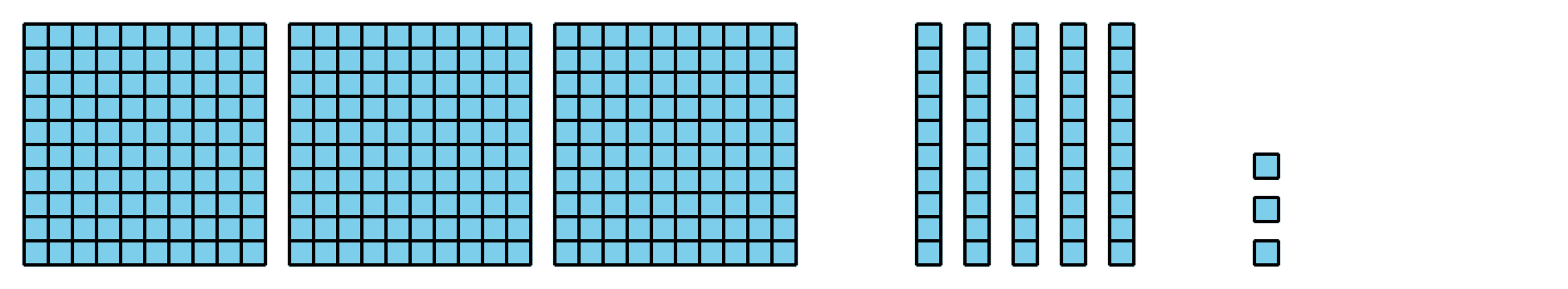 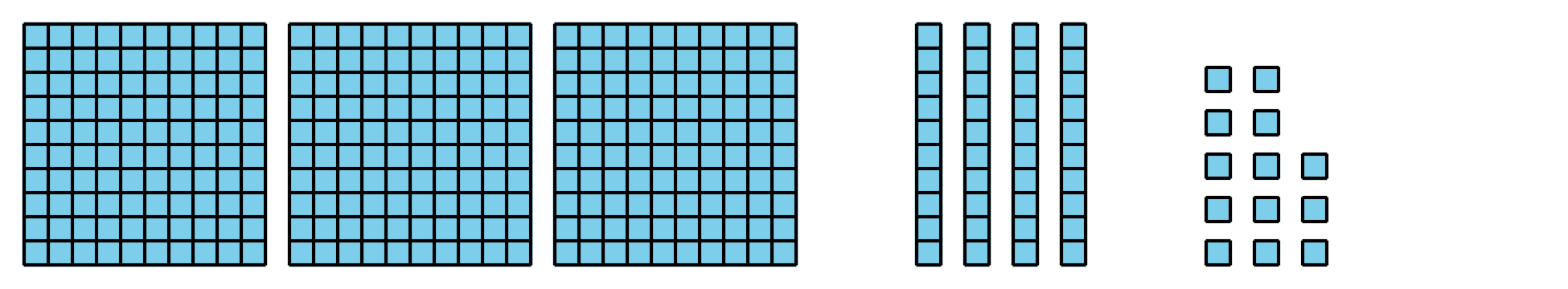 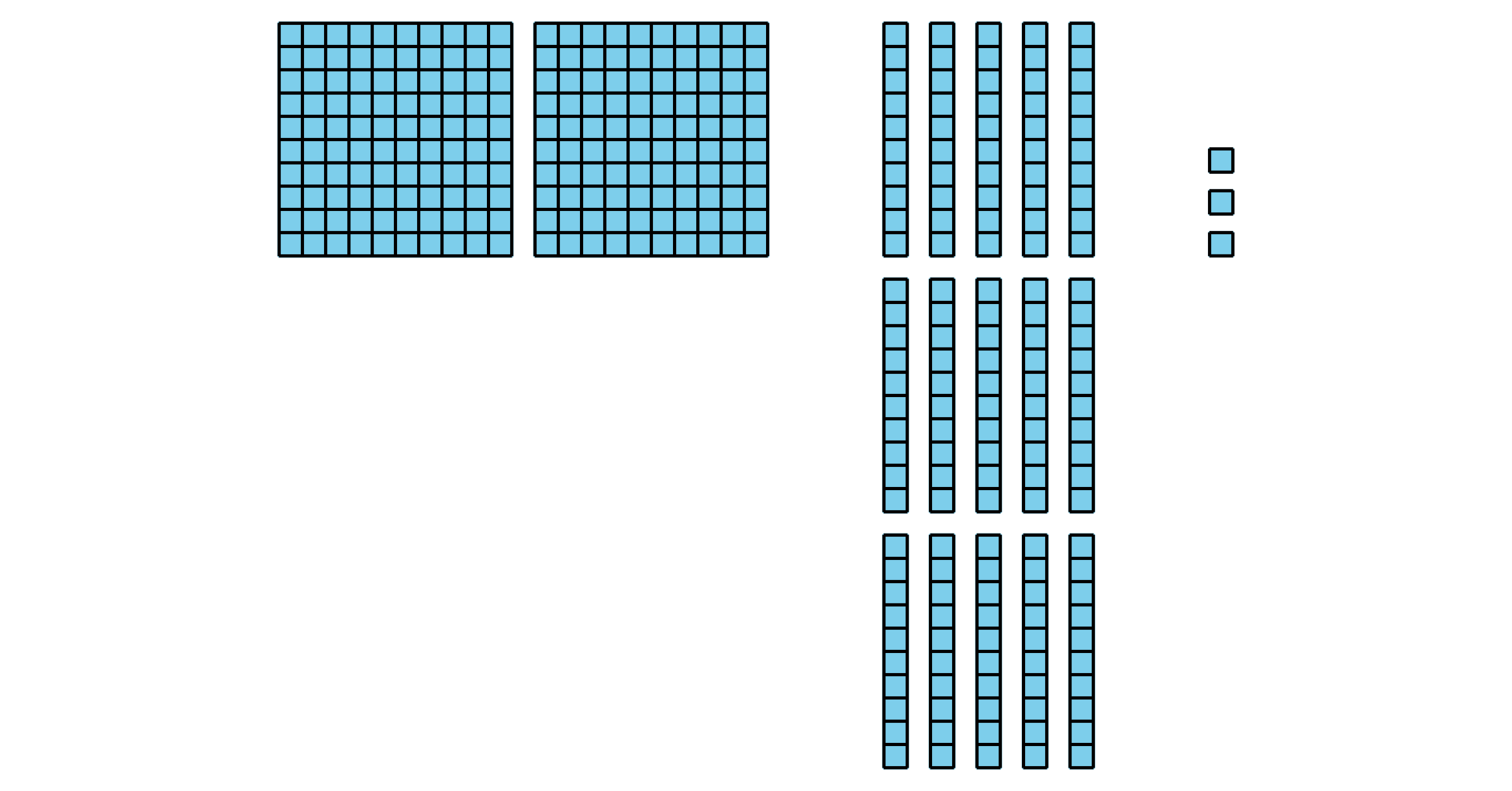 7.1: Compongamos una decena o una centenaEncuentra el valor de cada expresión. Muestra cómo pensaste. Si te ayuda, usa bloques en base diez.Compara con tu compañero cómo pensaste.7.2: Caminemos por ahí y sumemosInstrucciones:Encuentra un compañero y anota los números que ustedes tienen para formar una expresión.Discutan si piensan que tienen que componer una decena o una centena cuando suman sus números.Encuentra el valor de la suma. Muestra cómo pensaste.______________ + ______________¿Vas a tener que componer una decena?Sí o No¿Vas a tener que componer una centena?Sí o NoEncuentra el valor de la suma. Muestra cómo pensaste.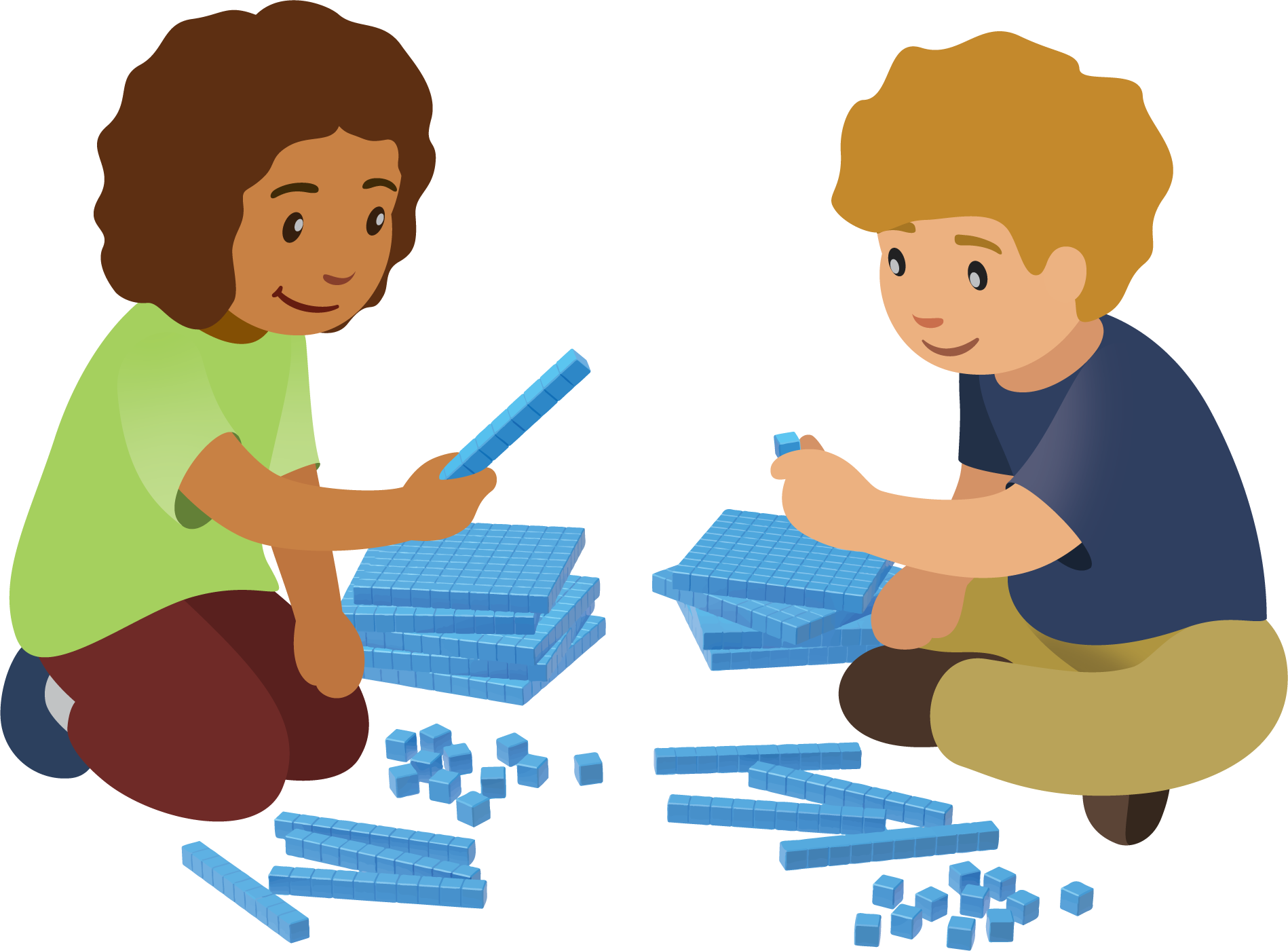 ______________+ _______________¿Vas a tener que componer una decena?Sí o No¿Vas a tener que componer una centena?Sí o NoEncuentra el valor de la suma. Muestra cómo pensaste._______________ + ______________¿Vas a tener que componer una decena?Sí o No¿Vas a tener que componer una centena?Sí o NoEncuentra el valor de la suma. Muestra cómo pensaste.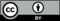 © CC BY 2021 Illustrative Mathematics®